Employment ApplicationApplicant InformationEducationReferencesPlease list three professional references.Previous EmploymentPlease list three previous job positions you have held.Disclaimer and SignatureI certify that my answers are true and complete to the best of my knowledge. It is understood and agreed that any misrepresentation by me in this application will be sufficient cause of cancellation of this application and/or separation from the employer’s service if I have been employed.  I give the employer the right to investigate all references and to secure additional information about me, if job related.  I hereby release from liability the employer and its representatives for seeking such information and all other persons, corporations or organizations for furnishing such information.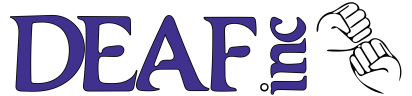 215 Brighton AvenueAllston, MA  02134Position Applied for:Full Name:Date:LastFirstM.I.Address:Street AddressApartment/Unit #CityStateZIP CodePhone:Email:Date Available:Seeking Part or Full time:Desired Salary:$Are you a citizen of the ?YESNOIf no, are you authorized to work in the U.S.?YESNOHave you ever worked here before?YESNOIf yes, when?Have you ever been convicted of a felony?YESNOIf yes, explain:High School:Address:From:To:Did you graduate?YESNODiploma:College:Address:From:To:Did you graduate?YESNODegree:Other:Address:From:To:Did you graduate?YESNODegree:Full Name:Relationship:Company:Phone/Email:Address:Full Name:Relationship:Company:Phone/Email:Address:Full Name:Relationship:Company:Phone/Email:Address:Company:Phone/Email:Address:Supervisor:Job Title:Responsibilities:From:To:Reason for Leaving:May we contact your previous supervisor for a reference?YESNOCompany:Phone/Email:Address:Supervisor:Job Title:Responsibilities:From:To:Reason for Leaving:May we contact your previous supervisor for a reference?YESNOCompany:Phone:Address:Supervisor:Job Title:Responsibilities:From:To:Reason for Leaving:May we contact your previous supervisor for a reference?YESNOSignature:Date: